3. prosince 2013 se někteří žáci z II. stupně vydali do Divadla J. K. Tyla v Plzni, konkrétně do Komorního divadla. Na programu byl známý muzikál Karla Svobody Noc na Karlštejně. Přestože jsme filmové zpracování všichni několikrát viděli v televizi, plzeňské nastudování nás nezklamalo. Herecké
i pěvecké výkony byly skvělé, kostýmy nádherné a scéna zajímavá. Nechyběl ani humor, kterým režisér představení okořenil. Všichni v divadle se výborně bavili a na konci herce odměnili bouřlivým potleskem.							                                     Eva Wachtlová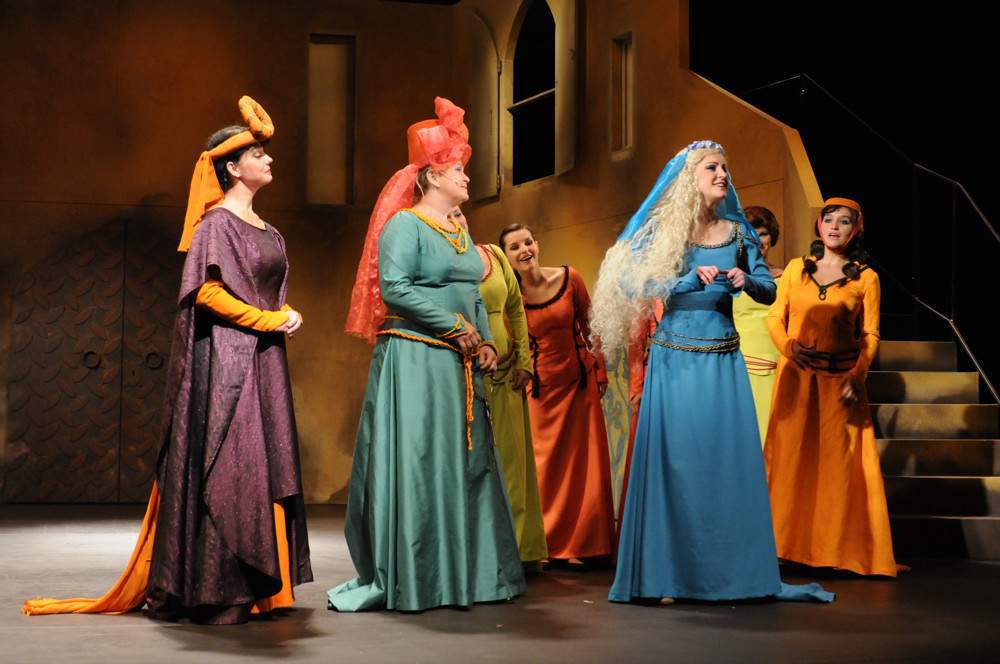 